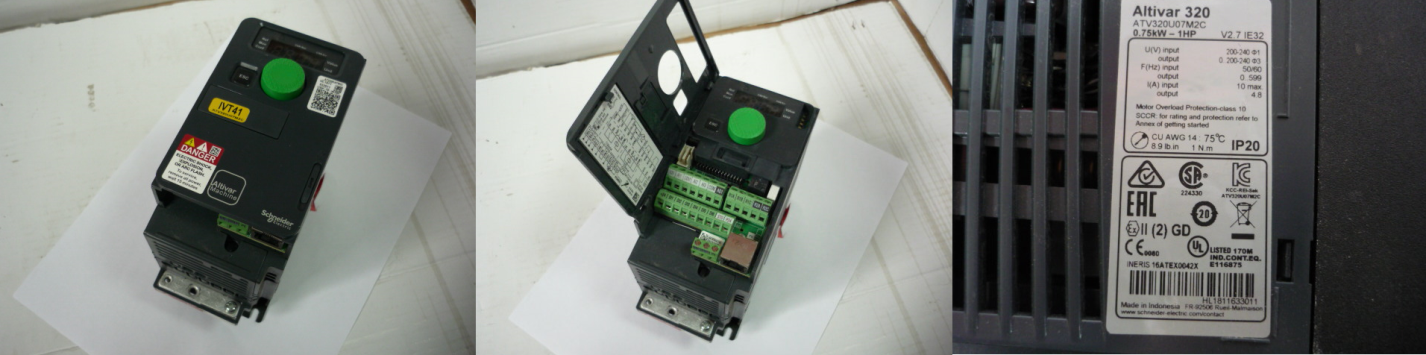 Код из 1САртикулНаименование/ Бренд/ПоставщикПараметрыМасса,грМатериалМесто установки/НазначениеF007127100L0312197EИнвертор Altivar 320 ATV320U07M2C0,75 kW - 1HPПластмассаF007127100L0312197ESchneider0,75 kW - 1HPПластмассаF007127100L0312197E0,75 kW - 1HPПластмасса